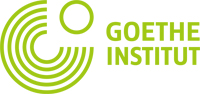 Meine FamilieSchreibe Interviewfragen zu der Familie von deinem Partner / deiner Partnerin. Eltern „Wie heißen deine Eltern?“ Mein Vater / Meine Mutter heißt… Geschwister   „Wie viele Geschwister hast du? Wie heißen sie?“ Mein Bruder / Meine Schwester heißt… Meine Brüder / Meine Schwestern heißen… Großeltern    „________________________________________“ Mein Großvater / Meine Großmutter heißt… Geschwister der Eltern    „________________________________________“Mein Onkel / Meine Tante heißt… Mein Cousin / Meine Cousine heißt… oder Ich habe keine Cousine / keinen Cousin.   „________________________________________“ ...